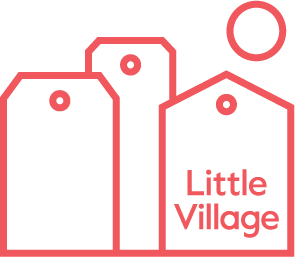 JOB DESCRIPTIONSession Lead - Camden£25,539 FTE per annum / £14.03 per hour (gross), permanent 52 weeks per year*This role will require a DBS check. * Wednesday evening shift will be term time only (43 weeks per year). Monday evening shift will be either term time or year round depending on shift combination. This will be confirmed before you are asked to sign a contract.We have the following shifts available, which could be split into 2-4 roles. The roles are predominantly the same, but during the Wednesday session, Session Leads may support families directly during family shop appointments in addition to other tasks. Evening sessions will be run by two Session Leads. We welcome applications for any combination of day and evening shifts.Mondays 18:00 - 21:00 (option for 43 or 52 weeks per year)Wednesdays 18:00 - 21:00 (43 weeks per year)Wednesdays & Saturdays 09:00-16:00Saturdays 09:00 -16:00About Little Village Little Village is like a foodbank, but for clothes, toys and equipment for babies and children up to the age of 5. We’ve grown to be one of the largest ‘baby banks’ in the UK, supporting over 22,000 children since we launched in 2016.  Families are referred to us via a network of over 2,000 professionals such as midwives and social workers.  As a volunteer powered movement of parents committed to alleviating child poverty, Little Village’s vision is that every child in the capital has the essential items they need to thrive.About this role At the heart of Little Village is the regifting of pre-loved baby equipment, clothes and toys onto other families.  To allow us to do that, we need a steady flow of good quality donated kit, which needs to be checked, sorted and organised within our Camden site, ready for delivery to families. Reports to: Baby Bank ManagerPurpose of role:  As the Session Lead, you will work with another Session Lead to manage a team of volunteers to ensure the volunteering session is run effectively, productively and in line with Little Village values. You will also ensure volunteer tasks are completed and the hub is set up for the following days activities. You'll be passionate about tackling child poverty and motivated by our values of love, solidarity, thriving and sustainability.Volunteer Management:Be a site key holder.  You will work with another staff member on site during evening sessions, managing a team of volunteers. During daytime shifts, there may be occasions when you will be the sole member of staff during the shift.To effectively induct new volunteers, ensuring they are familiar with Little Village's policies and procedures and understand its values.To welcome volunteers to each session and ensuring the session has a fun, professional and productive feel. To train new volunteers and allocate a buddy or mentor during sessions if required.To facilitate an effective session by ensuring every volunteer has a role and is clear about the objectives of the session/their task.To start each session with a briefing for all volunteers.To be the point of contact for questions and queries during the session.To ensure that volunteers entitled to travel reimbursements have their travel expenses recorded appropriately to allow payment, if applicable.To ensure volunteer shifts are accurately recorded on the Little Village system for each session.To manage any young volunteers and/or DofE students, ensuring any assessments are completed and the correct hours/sessions are achieved.To be responsible for health and safety during the session, including conducting personal risk assessments for any volunteers with individual needs, compiling and monitoring a risk assessment for the session, providing ongoing monitoring of health and safety, and ensuring all policies and procedures are followed during the session.Task Management:To ensure any priorities for that session are completed and any outstanding tasks are communicated to the Baby Bank Manager.To develop and implement any necessary processes that support the session. To ensure that donations are well managed, checked and organised correctly.To ensure bundles packed for families are done so with care and following Little Village guides.To ensure that all rubbish and waste is disposed of correctly at the end of the session.To ensure the hub is fully set up for the next session’s activities, using guides and information available.To ensure the hub is tidy and organised ready for the next day's activities.To ensure any donors are thanked and supported with donations they are delivering To be in regular contact with the Baby Bank Manager and Baby Bank Assistant about any low or excess levels of stock.To identify improvements to the stock system and come up with suggestions for development, working with the Baby Bank Manager and Baby Bank Assistant.To work closely with the Baby Bank Manager, Baby Bank Assistant and other Session Leads to ensure the smooth running of weekly activities. To take on specific scheduled responsibilities to support the Baby Bank Manager and wider team with the day-to-day operations.Weekday tasks:To support families directly during family shop appointments, ensuring their experience is one of love and care.About your skills and experienceWe are looking for a highly motivated person to join our team. You should have:Good command of spoken English. Experience of using Microsoft Office 365 (Outlook, Excel, Word) and data input / processing.Exceptional organisational and delegation skills, and interest in routine tasks.The ability to communicate with and empower volunteers to be effective in their roles.The ability to work cooperatively with different types of personalities. The ability to motivate a team and make their contribution feel valuedThe ability to prioritise workloads and manage multiple tasks.  The ability to think creatively and problem solve independently.Good knowledge of Little Village, its values and ethos.Desirable but not essential: Experience (direct or indirect) of living in poverty.What we can offerSalary and pensionThe salary for this role is £25,539 FTE per annum, or £14.03 per hour (gross). If eligible, we will match your contributions by 3% on pensions.Annual leaveYou will be entitled to 25 days of annual leave plus bank holidays (these will be pro-rated to reflect your working hours if you work less than 35 hours per week). Hours of workMondays 18:00 - 21:00Wednesdays 18:00 - 21:00 (term time only)Wednesdays & Saturdays 09:00-16:00Saturdays 09:00 -16:00LocationThis role will be based at the Little Village Camden site, which is located at: 29-32 Hampstead Road, London NW1 3JAContractThis is a permanent contract, starting as soon as possible. You will have a probation period of 3 months.The application processLittle Village operates in London, one of the most diverse cities in the world. We are working towards a goal where our team fully reflects that diversity and difference in lived experiences and strongly encourage applications from under-represented groups including: people from Black, Asian and Minority Ethnic backgrounds, LGBTQ+ people, people with disabilities, people with lived experience of poverty either personally or through family, experience of the care system, non-graduates and first-in-family graduates. As part of our commitment to fairer recruitment, all applications will be assessed without names and any protected characteristics.We want Little Village to be a place where our individual differences and contributions are truly recognised and valued. We want to support people with disabilities and are fully committed to make any reasonable adjustments so that everyone can apply to this role. We are serious about working with the right candidate to make this role work for them. To read our Equal Opportunities Policy please see here.The requisite eligibility criteria, or work visa to work in the UK are a requirement for this position and unfortunately, we are not able to offer relocation and/or sponsorship support.Please note that this position will require a DBS check.If you need additional support with your application or interview process, then please do let us know what you need and where we can help make this accessible.To apply, we would like you to complete this online application form by 9am on 19 March 2024. Here, you’ll be able to attach a CV. You will also need to respond to the following questions, using up to 500 words for each answer. What skills and experience would you highlight that are relevant to this role and our work at Little Village? How have you successfully juggled multiple priorities and what strategies, systems and processes have helped you to do so? How would colleagues and friends describe you? What are your superpowers and how are you still developing? Which of our four values; love, solidarity, thriving and sustainability resonates with you most and why?We will be looking for concrete evidence of the difference you’ve made in relation to the questions we’ve asked: it’s your chance to show us the skills and experience you’d bring to this role. We will also invite you to complete an anonymous equal opportunities form. The information contained in this questionnaire will be treated as confidential and will be used for monitoring purposes only. This information won’t be seen by any person involved in the selection process for this post. It will enable us to monitor how we are doing against our diversity and inclusion commitments.  Applications should be completed by 9am on 19 March 2024. Please note, applications not using the online application form and following the guidelines set out here will not be considered.Key datesSubmission of application: 9am on 19 March 2024All applications will be assessed on the match to the experience and skills set out here. We know we are asking for a lot and we are looking for your honest appraisal of where you are already high performing and where there is room for growth. Interview: 27 and 28 March 2024This will be a competency-based interview with two members of the Little Village team. We will confirm who you’ll be meeting as well as the location when this interview is arranged.…............................